GRIBSHOLT’S FERNANDO VANDREPRÆMIE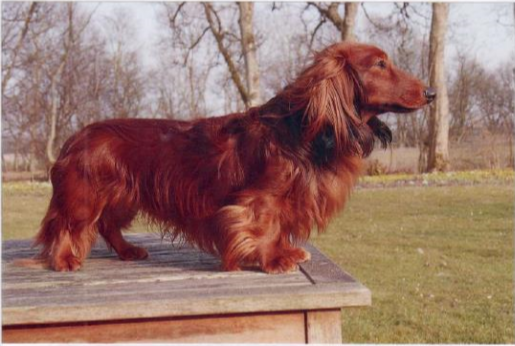 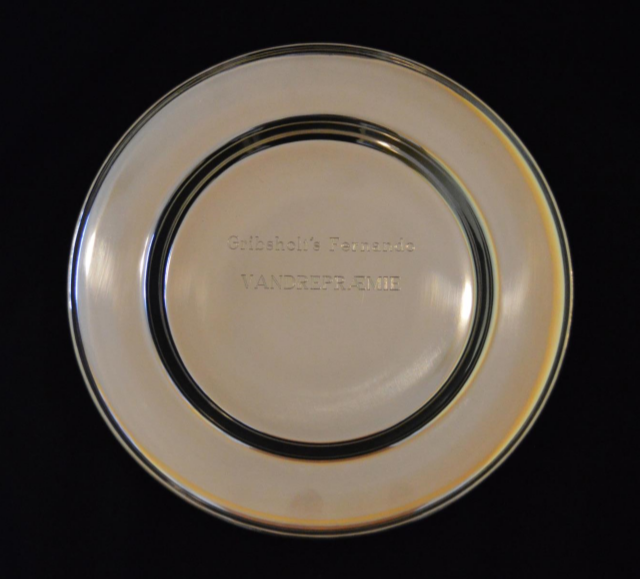 Vandrepræmien er skænket af Sonja Larsø og Frede Jensen og udsættes på DGK Vestsjællands vildtsporprøve om foråret og tildelesPrøvens bedste hund med 1. præmie på 40 timer/1000 meter.Ved pointlighed mellem flere hunde, uddeles pokalen til den hund, der har flest point i sikkerhed og skulle der ligeledes være pointlighed i denne disciplin, uddeles den til den yngste hund.  Vandrepræmien vandrer i op til 10 år. Vandrepræmien er vundet til ejendom, så snart samme ejer har vundet den 3 gange. Er vandrepræmien ikke vundet til ejendom efter 10 år, uddeles den til ejendom til den ejer, hvis hund har opnået flest point på vildtsporprøven. Er der stadig pointlighed, tilfalder vandrepræmien yngste hund (alder på prøvedagen).Vindere:DatoReg. nr.Hundens navnPoint Ejer 24/3-12DK12027/2006Hesselvang’s CassandraTotal 75Anne Leopold27/4-13DK22658/2009Markvangen’s BaxiTotal 56Kim Schmidt28/3-15S54919/2003Tueholt A-MillaTotal 74Eva Bermsjö og Kim Norlin 26/3-16DK02771/2014Berknovs GaiaTotal 63Ann Laura Luunbjerg24/3-18DK11392/2014Lykkebjerg’s JeppeTotal 68Tinna Hylager Jensen